КАРАР                                                                                 ПОСТАНОВЛЕНИЕ11 апрель 2012 г.		                   №7                                11 апреля 2012г.Об утверждении Правил ветеринарной регистрации, нумерации, сельскохозяйственных животных, содержащихся в личных подсобных хозяйствах граждан Зириклинского сельского поселения муниципального района Шаранский районВ целях упорядочения содержания, учета, регистрации (перерегистрации) перемещения сельскохозяйственных животных, недопущения заноса возбудителя африканской чумы свиней, решения проблем безнадзорных бродячих животных на территории Зириклинского сельского поселения муниципального района Шаранский район, руководствуясь Федеральными законами № 131 -ФЗ от 06.10.2003 "Об общих принципах организации местной самоуправления в РФ", № 4979-1 от 14.05.1993 "О ветеринарии", Кодексом Российской Федерации об административных правонарушениях, Кодексом Республики Башкортостан об административных правонарушениях, Постановлением Правительства Республики Башкортостан № 435 от 18 ноября 2010 года, Протоколом заседания Межведомственной комиссии по предотвращению распространения АЧС на территории РФ № 6 от 2 декабря 2009 года, Уставом Зириклинского сельского поселения муниципального района Шаранский район ПОСТАНОВЛЯЮ: Ввести на территории Зириклинского сельского поселения муниципального района Шаранский район обязательную ветеринарную регистрацию, нумерацию сельскохозяйственных животных, содержащихся в личных подсобных хозяйствах Зириклинского сельского поселения муниципального района Шаранский район РБ.Утвердить Правила ветеринарной регистрации, нумерации сельскохозяйственных	животных (далее-Правила) (приложение 1), расценки на проведение ветеринарной регистрации, нумерации всех видов животных.Управляющему делами сельского поселения Зириклинский сельсовет MP Шаранский район   обнародовать настоящее постановление в установленном порядке.Настоящее постановление вступает в силу с момента его обнародования.Контроль за исполнением настоящего постановления оставляю за собой.Глава  сельского поселения                                                       Р.С.ИгдеевПриложение 1к постановлению администрациисельского поселения Зириклинскийсельский совет MPШаранский районот «	»	2012 года. №	ПРАВИЛАВЕТЕРИНАРНОЙ РЕГИСТРАЦИИ, НУМЕРАЦИИ СЕЛЬСКОХОЗЯЙСТВЕННЫХ ЖИВОТНЫХ, СОДЕРЖАЩИХСЯ В ЛИЧНЫХ ПОДСОБНЫХ ХОЗЯЙСТВАХ ГРАЖДАН ЗИРИКЛИНСКОГО СЕЛЬКОГО ПОСЕЛЕНИЯ МУНИЦИПАЛЬНОГО РАЙОНА ШАРАНСКИЙ РАЙОН1.   ОБЩИЕ ПОЛОЖЕНИЯ1.1.	Настоящие Правила разработаны в соответствии с требованиями законов РФ "О ветеринарии", ГО санитарно-эпидемиологическом благополучии населения, Гражданского кодекса РФ, Кодекса РФ об административных правонарушениях, Кодекса РБ об административных правонарушениях, рекомендаций Постановления Правительства Республики Башкортостан № 435 от 18 ноября 2010 года, Протокола заседания Межведомственной комиссии по предотвращению распространения АЧС на территории РФ № 6 от 2 декабря 2009 года, с учетом иных законодательных и нормативных правовых актов, в целях регулирования на территории Зириклинского сельского поселения Шаранского муниципального района отношений в сфере содержания сельскохозяйственных животных и обеспечения безопасности людей от неблагоприятного физического, санитарно-противоэпидемиологического, противоэпизоотического, психологического и иного воздействия домашних и сельскохозяйственных животных, улучшения экологической обстановки и ветеринарно-санитарного благополучия.1.2.	Настоящие Правила являются нормативным актом, устанавливающим единый порядок содержания животных на территории сельского поселения Зириклинский сельсовет MP Шаранский район, обязательны для исполнения всеми гражданами.2. ОСНОВНЫЕ ПОНЯТИЯ, ИСПОЛЬЗУЕМЫЕ В НАСТОЯЩИХ ПРАВИЛАХ2.1.Сельскохозяйственные животные - к ним относятся: крупный рогатый скот, лошади, свиньи, овцы, козы, куры, и др. птица.2.2.Домашние животные - животные, исторически приученные и разводимые человеком, находящиеся на содержании владельца.2.3.Содержание животных - действия, совершаемые владельцами животных для сохранения жизни животных, их физического и психического здоровья, получения полноценного потомства при соблюдении ветеринарно-санитарных норм, а также для обеспечения общественного порядка и безопасности граждан и представителей животного мира.2.4.Защита домашних животных - комплекс мер, принимаемых уполномоченными лицами в целях ограждения домашних животных от жестокого обращения.2.5.Безнадзорные животные - домашние и сельскохозяйственные животные, находящиеся в общественных местах без сопровождающего лица.2.6.	Жестокое обращение с животными - умышленные действия или бездействие, повлекшие гибель, или длительное страдание (увечье, травму) животного.2.7.Отлов безнадзорных животных - деятельность муниципальных и иных организаций по поимке, изоляции и содержанию животных.2.8.Пункт временного содержания животных - место содержания найденных, отловленных, изъятых животных, где они содержатся до возвращения владельцам.2.9.Владелец животного - лицо, на имя которого зарегистрировано животное. Им может быть гражданин, достигший 18-летнего возраста, либо с 14-летнего возраста - с письменного согласия своих законных представителей (родителей, усыновителей, попечителей), а - также гражданин, не достигший 18-летнего возраста, при условии приобретения им дееспособности в полном объеме в установленном законом порядке.2.10.Регистрация животных - установленный настоящими Правилами порядок и условия учета сведений о животных, присвоения идентификационного номера, с занесением в единый реестр.2.11.Перерегистрация животных - установленный настоящими правилами порядок и сроки учета ранее зарегистрированных животных.2.12.Эвтаназия - вызванная необходимостью гуманная акция по прекращению • жизнедеятельности животных.2.13.Стерилизация животных (кастрация) - лишение животных способности к воспроизводству.3. ОБЩИЕ ТРЕБОВАНИЯ К ОБРАЩЕНИЮ С ЖИВОТНЫМИ3.1.     При обращении с животными запрещается:3.1.1. Использование инвентаря и иных приспособлений, травмирующихживотных;3.1.2: Нанесение побоев;	3.1.3.Использование животных в условиях чрезмерных физических, физиологических нагрузок;3.1.4.Разведение животных с выявленными генетическими изменениями, причиняющими им страдания;3.1.5.Оставление животных без еды и пищи, а также содержание в условиях не соответствующих их естественным потребностям;3.1.6.Проведение болезненных процедур без применения обезболивающих препаратов;3.1.7.Натравливание на людей или на других домашних животных, если он осуществляется не в целях самообороны или без крайней необходимости. 3.2 Выставки-демонстрации животных допускаются при условии соблюдения ветеринарно-санитарных и иных норм и правил, установленных законодательством, должны исключать причинение животным травм, боли, увечий их гибель, в соответствии с Законом РФ "О ветеринарии".4. ПРАВА И ОБЯЗАННОСТИ ВЛАДЕЛЬЦЕВ СЕЛЬСКОХОЗЯЙСТВЕННЫХ ЖИВОТНЫХ4.1.   Владельцы животных имеют право:4.1.1. Получать необходимую информацию в администрации сельского поселения Зириклинский сельсовет MP Шаранский район, ветеринарных организациях о порядке регистрации, содержания животных.4.1.2.Стерилизовать принадлежащих им животных.4.1.3.Приобретать, отчуждать животное (путем продажи, дарения и т.д.) с соблюдением действующих норм и правил.4.2. Владельцы животных обязаны:  4.2.1.Своевременно регистрировать и перерегистрировать животных.4.2.2.Проводить вакцинацию сельскохозяйственных животных против массовых заболеваний в государственных ветеринарных учреждениях, либо ветеринарных учреждениях любой организационно-правовой формы при наличии у них лицензии на ветеринарную деятельность.4.2 3. Обеспечивать надлежащее содержание животных в соответствии с требованиями настоящих Правил. Принимать все необходимые меры, обеспечивающие безопасность окружающих людей животных, а также меры по обеспечению тишины в жилых помещениях и на улице с 22 до 07 часов.4.2.4.Сообщать в государственное ветеринарное учреждение по месту жительства о случаях внезапного падежа или подозрения на заболевание животного бешенством и другими особо опасными заболеваниями. Изолировать заболевшее животное, а в случая его гибели не производить уничтожение до прибытия ветеринарной службы.4.2.5.Соблюдать санитарно-гигиенические и ветеринарные правила содержания животных в соответствии с Законом РФ "О ветеринарии". Предоставлять животных, по требованию ветеринарных специалистов, для осмотра, диагностических исследований, предохранительных прививок и лечебно- профилактической обработки.4.2.6.Осуществлять мероприятия, обеспечивающие предупреждение болезни животного. Не допускать контакта больных животных и животных, на которых наложен карантин, со здоровыми животными.4.2.7.Выполнять предписания должностных лиц, органов государственного санитарно-эпидемиологического и ветеринарного надзора, в т.ч. и в части проведения вакцинации от инфекционных болезней, а также предоставления животных для ветеринарного осмотра и наложения карантина, в соответствии с Законом РФ "О ветеринарии".4.2.8.Не допускать, чтобы животные загрязняли экскрементами дворовые территории, тротуары, улицы и прочие места. В случае загрязнения указанных мест владельцы животных должны немедленно обеспечить уборку территории.4.2.9.Гуманно обращаться с животными (не оставлять без присмотра, пищи, не убивать, не выбрасывать, не избивать). В случае заболевания животного своевременно прибегать к ветеринарной помощи.4.2.10.Отвечать за причиненный вред здоровью граждан в случае покусов собаками в соответствии с законодательством.4.2.11.Немедленно сообщать в ветеринарное учреждение обо всех случаях укусов животным человека или другого животного и доставлять в ветеринарное учреждение животное для осмотра и карантина под наблюдением специалиста г течение 10 дней.5. РЕГИСТРАЦИЯ И ПЕРЕРЕГИСТРАЦИЯ СЕЛЬСКОХОЗЯЙСТВЕННЫХ ЖИВОТНЫХ5.1. Обязательной ветеринарной регистрации, нумерации подлежат крупный рогатый скот, мелкорогатый скот, свиньи, лошади, собаки, содержащиеся в личных подсобных хозяйствах граждан сельского поселения Зириклинский сельсовет MP Шаранский район.5.2.Ветеринарная регистрация, нумерация животных проводится ветеринарными специалистами ГБУ Шаранская районная ветстанция РБ далее ГБУ Шаранская РВС РБ.5.3.Ветеринарная	регистрация,	нумерация сельскохозяйственных животных проводится в целях:-ветеринарного учета животных на территории сельского поселения Зириклинский сельсовет MP Шаранский район;-осуществления ветеринарного надзора за содержанием, разведением и реализацией сельскохозяйственных животных, проведения ветеринарно-профилактических мероприятий по предупреждению возникновения и распространения инфекционных болезней животных, в том числе общих для человека и животных;-своевременного предупреждения и обнаружения ввоза на территорию Зириклинского сельского поселения муниципального района Шаранский район инфицированных сельскохозяйственных животных из другой местности;-осуществления государственного ветеринарного надзора за получением и реализацией продукции и сырья животного происхождения, убоем сельскохозяйственных животных для получения сырья животного происхождения для его последующей реализации;-соблюдения владельцами животных ветеринарно - санитарных правил по утилизации и уничтожению биологических отходов.5.4.Расходы, связанные с проведением мероприятий по ветеринарной регистрации, нумерации животных возложить на владельцев животного по расценкам (приложение 2), утвержденным начальником ГБУ  Шаранская райветстанция РБ.5.5.Ветеринарная регистрация животных проводится после их нумерации. Нумерации подлежат животные после рождения, животные, завозимые на территорию сельского поселения Зириклинский сельсовет муниципального района Шаранский район из другой местности (не подвергнутые нумерации), а также взрослые животные и молодняк, содержащиеся в личных подсобных хозяйствах граждан сельского поселения Зириклинский сельсовет на момент принятия настоящих Правил. Нумерация крупного рогатого скота, проводится:а)	с использованием ушных бирок с индивидуальным номером. Бирки
закрепляются на ухо животного при помощи ножа-аппликатора.б)	Нумерация мелкого рогатого- скота проводится с использованием ушных бирок с индивидуальным номером, при помощи дырокола.в)	Нумерация свиней проводится с использованием ушных бирок с индивидуальным номером, при помощи дырокола.г)	Нумерация лошадей проводится с использованием ушных бирок с
индивидуальным номером, при помощи дырокола.д)	Нумерация собак проводится с использованием ушных бирок с индивидуальным номером, при помощи дырокола.5.6. Ветеринарная регистрация сельскохозяйственных животных, содержащихся в личных подсобных хозяйствах граждан сельского поселения Зириклинский сельсовет муниципального района Шаранский район, проводится ветеринарными специалистами ГБУ  Шаранская РВС РБ.5.7. При регистрации животных в амбулаторной карте указывается вид животного, идентификационный (индивидуальный) номер, сведения о животном (пол, масть, дата рождения, откуда поступило) фамилия, имя, отчество, адрес владельца животного, сведения о проведении ветеринарное профилактических мероприятий,5.8.В случае утраты амбулаторной карты владелец животного обязан в 3-х дневный срок сообщить ветеринарным специалистам Зириклинского ветеринарного пункта. На основании заявления владельцу выдается повторная амбулаторная карта.5.9.	В случае гибели животного владелец обязан в течение суток сообщить ветеринарным специалистам Зириклинского ветеринарного пункта, при этом делается пометка в амбулаторной карте.5.10.	Перед продажей, дарением животного владелец обязан сообщить в 3-х дневной срок ветеринарным специалистам Зириклинского ветеринарного пункта, при этом делается пометка в амбулаторной карте.5.11.	В случае покупки, продажи, дарения животного владелец обязан перерегистрировать животное на свое имя в течение 7 дней.5.12.Владельцы обязаны предоставлять сельскохозяйственных животных, ввезенных на территорию сельского поселения Зириклинский сельсовет из другой местности, для проведения ветеринарной регистрации, нумерации, специалистами ветеринарной службы Шаранского района в течение 1 го дня с момента поступления. 5.13. Ветеринарными специалистами ГБУ Шаранская районная ветеринарная станция РБ а не будет проводиться оказание лечебной помощи животным, выдача ветеринарно- сопроводительных документов на реализацию животных, не подвергнутых обязательному ветеринарному учету, нумерации, паспортизации» А также не будет проводиться предубойный осмотр, ветеринарно-санитарная экспертиза продукции животного происхождения, выдача ветеринарно-сопроводительных документов на реализацию продукции и сырья животного происхождения (молочные продукты), полученных от животных, не подвергнутых обязательной ветеринарной регистрации, нумерации и не прошедших обязательных ветеринарных мероприятий (вакцинации против карантинных, особо опасных заболеваний и обязательных исследований крови).6.     ОТВЕТСТВЕННОСТЬ ВЛАДЕЛЬЦЕВ ЗА НАРУШЕНИЕ ПРАВИЛ СОДЕРЖАНИЯ, РЕГИСТРАЦИИ (ПЕРЕРЕГИСТРАЦИИ), ПЕРЕМЕЩЕНИЯ СЕЛЬСКОХОЗЯЙСТВЕННЫХ ЖИВОТНЫХ В СЕЛЬСКОМ ПОСЕЛЕНИИ ЗИРИКЛИНСКИЙ СЕЛЬСОВЕТ МУНИЦИПАЛЬНОГО РАЙОНА ШАРАНСКИЙ РАЙОН6.1. Владелец животных несет ответственность за содержание: не зарегистрированных животных, а также нарушение сроков вакцинации животных против особо опасных инфекционных заболеваний и вред, причиненный принадлежащим ему животным юридическим или физическим лицам, в соответствие с действующим законодательством РФ.6.2.В конфликтных ситуациях вопрос размещения животных должен решаться, в порядке, установленном действующим законодательством.6.2.При несоблюдении гражданами настоящих Правил при потраве посевов, порче или уничтожении находящегося в поле собранного урожая сельскохозяйственных культур либо повреждении сельскохозяйственных насаждений вред, причиненный здоровью граждан, или ущерб, нанесенный имуществу животными, возмещается согласно действующему законодательству.6.3.Применение мер административной ответственности не освобождает -нарушителя от обязанности возместить причиненный им материальный ущерб в соответствии с действующим законодательством.7. АДМИНИСТРАТИВНО НАКАЗУЕМО:7.1 . Выпас и выгул животных в неустановленных местах;7.2.Повреждение или уничтожение сельскохозяйственными животными деревьев, кустарников, газонов в черте населенных пунктов;7.3.Загрязнение экскрементами животных мест общего пользования;7.4.Оставление без присмотра домашних и сельскохозяйственных животных, действия которых создают помехи нормальному движению транспортных средств;7.5.Потрава посевов, порча или уничтожение находящегося в поле собранного урожая сельскохозяйственных культур либо повреждение сельскохозяйственных насаждений сельскохозяйственными животными,7.6.Допуск в стадо необработанного, не привитого, незарегистрированного скота.7.7.Невыполнение владельцем сельскохозяйственных животных обязанности по информированию ветеринарной службы о заболевании или падеже сельскохозяйственных животных;7.8.Захоронение сельскохозяйственных животных вне скотомогильника;   7.9.Выпас сельскохозяйственных животных в не отведенных для пастьбы местах.Башкортостан РеспубликаһыШаран районымуниципаль районыЕрекле ауыл Советыауыл биләмәһе ХакимиэтеЕрекле ауылы, тел.(34769) 2-54-46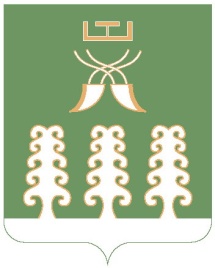 Республика БашкортостанМуниципальный районШаранский районАдминистрация сельского поселенияЗириклинский сельсоветс. Зириклы, тел.(34769) 2-54-46